                                      EMEI CHÁCARAS ACARAÍ                           ATIVIDADES PARA TURMA DO JARDIM I                                      SEMANA DE 04/10 a 08/10                                            ROTEIRO SEMANALSEGUNDA-FEIRA 04/10CONTEÚDO: Brincadeira : Caixa tátilOBJETIVO: Conscientizar as pessoas sobre o respeito às crianças nas brincadeiras e brinquedos na infância, estimular o manuseio e a percepção tátil, trabalhar a oralidade destacando a linguagem correta das palavras.ATIVIDADE: Confeccionar uma caixa tátil.MATERIAL: 1 caixa de sapato com um furo ou um saquinho de tecido, brinquedos ou objetos pequenos.DESENVOLVIMENTO: Colocar os brinquedos ou objetos na caixa ou saquinho e a criança colocará a mão dentro e pegará um objeto sem retirá-lo, tentando adivinhar o nome do brinquedo ou objeto, após reconhecer ou não, retirá-lo para confirmar o nome.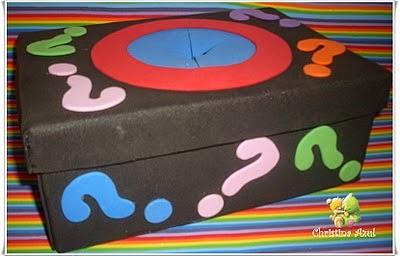 TERÇA-FEIRA 05/10CONTEÚDO: Simetria do coraçãoOBJETIVO: Reconhecer número e quantidade e formar a simetria, fazer a contagem oral das imagens e associar ao número correspondente.ATIVIDADE: Confeccionar 10 corações de papelão ou E.V.A.MATERIAL: Papelão, E.V.A, canetinha ou cola colorida e tesoura.DESENVOLVIMENTO: Cortar 10 corações de +- 10 centímetros, desenhar de 1 a 10 quantidades de estrelas ou outras imagens na metade do coração e do outro lado o número. Recortar ao meio para a criança contar e relacionar número e quantidade montando o coração.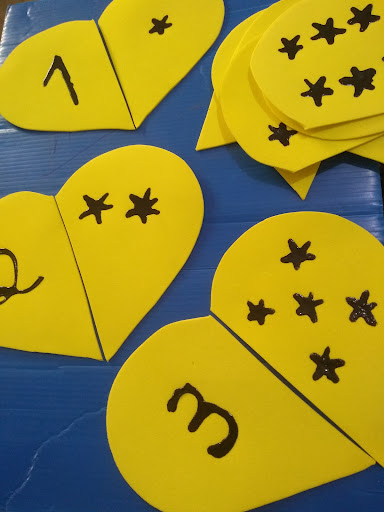 QUARTA-FEIRA 06/10/2021CONTEÚDO: Confecção de brinquedo reciclávelOBJETIVO: Estimular a criança a criar brinquedos a partir de materiais recicláveis, colaborar para a reciclagem do lixo e cuidar do planeta. ATIVIDADE:  Confeccionar animais com caixinhas de leite e contar histórias com os animais confeccionados.MATERIAL:  Caixinhas  vazias, sulfite, canetinha, cola colorida ou guache, retalhos de E.V.A ou papelão, lã, cola e tesoura etc.DESENVOLVIMENTO:  Após separar os materiais, encape as caixinhas ou pinte com guache ou cola colorida, escolha os animais que irá fazer, corte os olhinhos, boca e outras partes do animal, cole e espere secar. Brinque com os animais imaginando histórias e recontando as conhecidas. Tire uma foto de suas criações e mande no grupo ou para a  professora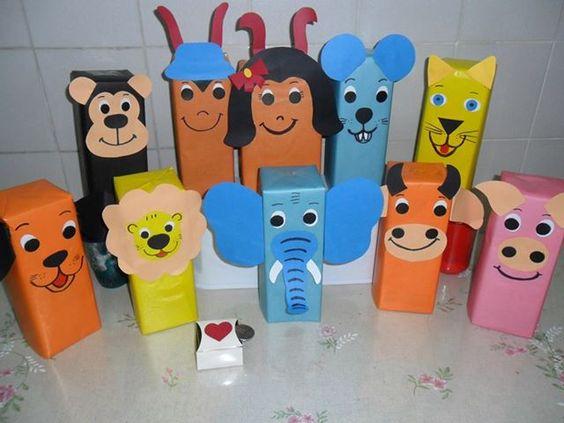 QUINTA-FEIRA 07/10CONTEÚDO: Jogo da memória dos animais.OBJETIVO: Conhecer e identificar nomes e características dos animais.ATIVIDADE: Recortar 10 fichas. Em 5 fichas colar imagens ou desenhar os animais e nas outras 5 colocar a letra inicial do animal.DESENVOLVIMENTO: Virar as fichas com a imagem para baixo, espalhar na mesa, virar apenas duas para ver se acerta a inicial e o animal, se acertar joga de novo, ganha quem conseguir memorizar mais fichas.SEXTA-FEIRA 08/10CONTEÚDO: Fantasias de animaisOBJETIVO: Reconhecer  as características dos animais.ATIVIDADE: Confecção de fantasias de animais MATERIAL: Tecidos, papéis, cola, tesoura, lã etc...DESENVOLVIMENTO: Escolher um animal que a criança indique, pesquisar e criar com ela uma fantasia ou máscara para que ela possa brincar e imitar os movimentos e sons do mesmo. 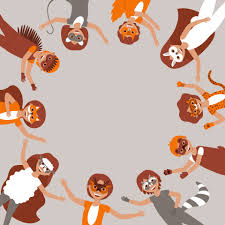 